Year 4- History- Ancient Greece     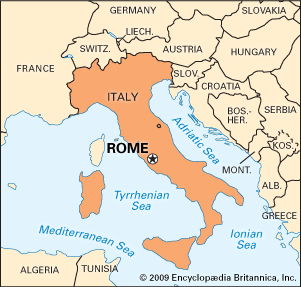 POS: Children should be taught about Ancient Greece – a study of Greek life and achievements and their influence on the western world Prior content: Pre-historic Britain  from Stone Age to Iron Age  Facts  VocabularyAncient Greece 800BC- 146BC Became part of the Roman Empire in 146 BCAcropolis- A fortified citadel within a larger city Assembly- In Athens, the assembly is consisted of the group who came to voteDemocracy- A form of governance where citizens have a say in how they are ruledOligarchy- A  type of government where power is held by a few peopleOlympics- An athletic event held by the ancient Greeks every 4 years Titans- The first Greek GodsTyrant- The Ruler of a Greek city state like King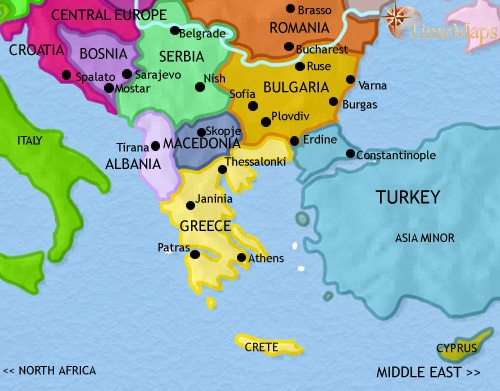 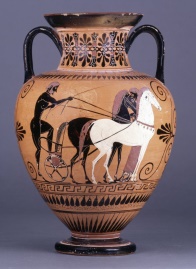 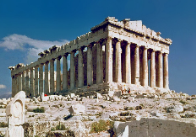      The Parthenon                      Greek pottery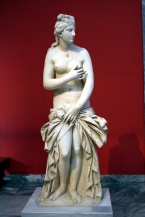 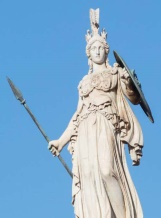 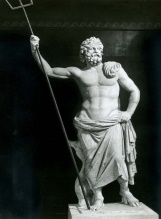 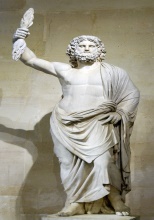    Zeus          Poseidon       Athena     Aphrodite      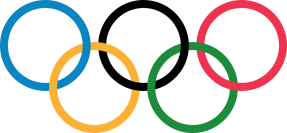                                 Olympics Social Hierarchy Upper classMiddle Class ( Metics) Lower Class- (Freedmen) Slave ClassAcropolis- A fortified citadel within a larger city Assembly- In Athens, the assembly is consisted of the group who came to voteDemocracy- A form of governance where citizens have a say in how they are ruledOligarchy- A  type of government where power is held by a few peopleOlympics- An athletic event held by the ancient Greeks every 4 years Titans- The first Greek GodsTyrant- The Ruler of a Greek city state like King     The Parthenon                      Greek pottery   Zeus          Poseidon       Athena     Aphrodite                                      Olympics City-StatesAthens- It is the birth place of democracy and the heart of the Ancient Greek civilization. Named after the Greek Goddess Athena. Sparta- Sparta is well-known for its military strength. It had a very strong army, because Spartan boys trained to become warriors from the time they were 7 years old. Acropolis- A fortified citadel within a larger city Assembly- In Athens, the assembly is consisted of the group who came to voteDemocracy- A form of governance where citizens have a say in how they are ruledOligarchy- A  type of government where power is held by a few peopleOlympics- An athletic event held by the ancient Greeks every 4 years Titans- The first Greek GodsTyrant- The Ruler of a Greek city state like King     The Parthenon                      Greek pottery   Zeus          Poseidon       Athena     Aphrodite                                      Olympics Governance took different forms MonarchyOligarchyDemocracy TyrannyAcropolis- A fortified citadel within a larger city Assembly- In Athens, the assembly is consisted of the group who came to voteDemocracy- A form of governance where citizens have a say in how they are ruledOligarchy- A  type of government where power is held by a few peopleOlympics- An athletic event held by the ancient Greeks every 4 years Titans- The first Greek GodsTyrant- The Ruler of a Greek city state like King     The Parthenon                      Greek pottery   Zeus          Poseidon       Athena     Aphrodite                                      Olympics Gods and Goddesses Zeus was the wisest and most important of all the gods. He was God of the Earth and the Poseidon- Second most powerful GodAthena- Goddess of WisdomAphrodite- Goddess of love and beautyThe Parthenon is a temple in Athens that was built to honour the goddess Athena. It took around 15 years to build!Acropolis- A fortified citadel within a larger city Assembly- In Athens, the assembly is consisted of the group who came to voteDemocracy- A form of governance where citizens have a say in how they are ruledOligarchy- A  type of government where power is held by a few peopleOlympics- An athletic event held by the ancient Greeks every 4 years Titans- The first Greek GodsTyrant- The Ruler of a Greek city state like King     The Parthenon                      Greek pottery   Zeus          Poseidon       Athena     Aphrodite                                      Olympics Religion The Greeks believed in Gods and Goddesses Acropolis- A fortified citadel within a larger city Assembly- In Athens, the assembly is consisted of the group who came to voteDemocracy- A form of governance where citizens have a say in how they are ruledOligarchy- A  type of government where power is held by a few peopleOlympics- An athletic event held by the ancient Greeks every 4 years Titans- The first Greek GodsTyrant- The Ruler of a Greek city state like King     The Parthenon                      Greek pottery   Zeus          Poseidon       Athena     Aphrodite                                      Olympics PotteryAncient Greek pottery was decorated with scenes of soldiers, gods or daily life, as well as geometric patterns.Acropolis- A fortified citadel within a larger city Assembly- In Athens, the assembly is consisted of the group who came to voteDemocracy- A form of governance where citizens have a say in how they are ruledOligarchy- A  type of government where power is held by a few peopleOlympics- An athletic event held by the ancient Greeks every 4 years Titans- The first Greek GodsTyrant- The Ruler of a Greek city state like King     The Parthenon                      Greek pottery   Zeus          Poseidon       Athena     Aphrodite                                      Olympics Architecture The Ancient Greeks built many impressive buildings, including temples, theatres and palaces.Acropolis- A fortified citadel within a larger city Assembly- In Athens, the assembly is consisted of the group who came to voteDemocracy- A form of governance where citizens have a say in how they are ruledOligarchy- A  type of government where power is held by a few peopleOlympics- An athletic event held by the ancient Greeks every 4 years Titans- The first Greek GodsTyrant- The Ruler of a Greek city state like King     The Parthenon                      Greek pottery   Zeus          Poseidon       Athena     Aphrodite                                      Olympics Mythology Greek myths are stories that include magic and creatures, as well as the Greek gods and goddesses. There is usually a message at the end of the story. The myths were often stories of good versus evil, with characters facing difficult obstacles.Acropolis- A fortified citadel within a larger city Assembly- In Athens, the assembly is consisted of the group who came to voteDemocracy- A form of governance where citizens have a say in how they are ruledOligarchy- A  type of government where power is held by a few peopleOlympics- An athletic event held by the ancient Greeks every 4 years Titans- The first Greek GodsTyrant- The Ruler of a Greek city state like King     The Parthenon                      Greek pottery   Zeus          Poseidon       Athena     Aphrodite                                      Olympics Olympic games Olympic Games, which began in Greece in 776 BC as a religious festival dedicated to Zeus, took place every four years Acropolis- A fortified citadel within a larger city Assembly- In Athens, the assembly is consisted of the group who came to voteDemocracy- A form of governance where citizens have a say in how they are ruledOligarchy- A  type of government where power is held by a few peopleOlympics- An athletic event held by the ancient Greeks every 4 years Titans- The first Greek GodsTyrant- The Ruler of a Greek city state like King     The Parthenon                      Greek pottery   Zeus          Poseidon       Athena     Aphrodite                                      Olympics 